Your recent request for information is replicated below, together with our response.Please, first of all, accept my sincere apologies for the delay in providing a response to your request.Table 4 in the attached spreadsheet details the total number of hate crimes recorded by Police Scotland over eight financial years - 2014/15; 2015/16; 2016/17; 2017/18; 2018/19; 2019/20; 2020/21; 2021/22.For these years could you please provide the number of hate crimes in the Scottish Borders in each of the hate aggravation categories - disability, race, religion, sexual orientation, and transgender identity.Please find the requested data in the table at the end of this letter. I would ask you to note the caveats provided below the table.If you require any further assistance, please contact us quoting the reference above.You can request a review of this response within the next 40 working days by email or by letter (Information Management - FOI, Police Scotland, Clyde Gateway, 2 French Street, Dalmarnock, G40 4EH).  Requests must include the reason for your dissatisfaction.If you remain dissatisfied following our review response, you can appeal to the Office of the Scottish Information Commissioner (OSIC) within 6 months - online, by email or by letter (OSIC, Kinburn Castle, Doubledykes Road, St Andrews, KY16 9DS).Following an OSIC appeal, you can appeal to the Court of Session on a point of law only. This response will be added to our Disclosure Log in seven days' time.Every effort has been taken to ensure our response is as accessible as possible. If you require this response to be provided in an alternative format, please let us know.Title: Hate Crime, Scottish Borders, The Lothians & Scottish BordersAll statistics are provisional and should be treated as management information. All data have been extracted from Police Scotland internal systems and are correct as at 22nd December 2023.1. The Recorded Crimes are extracted using the incident's raised date and extracted from iVPD by selecting hate crime aggravators.Police Scotland does not retain any information for statistical purposes once a record has been weeded from iVPD.  When a record is weeded, it is removed from the system, and there is no retention of data outside the weeding and retention policy.  Please note, the weeding and retention policy states that if a person is recorded as "no concern / not applicable" then this will only be retained for 6 monthsPlease note that these data are collated from the Police Scotland iVPD system, which has an automated weeding and retention policy built on to it. A copy of the retention policy is available on the Police Scotland internet site.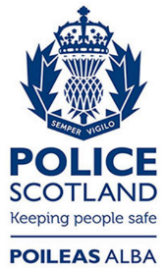 Freedom of Information ResponseOur reference:  FOI 23-3124Responded to:  17th January 2024Aggravator Summary2014/152015/162016/172017/182018/192019/202020/212021/22Race2240231839444256Religion02124915Race & Religion21000001Other Multi Aggravator (incl. Race or Religion)00000167Disability548244622Sexual Orientation12941115213837Transgender01400109Other Multiple Aggravators (excl. Race or Religion)00000231Total41574033628296138